RESULTADO – TOMADA DE PREÇON° 2022139TP30061HEMUO Instituto de Gestão e Humanização – IGH, entidade de direito privado e sem fins lucrativos,classificado como Organização Social, vem tornar público o resultado da Tomada de Preços,com a finalidade de adquirir bens, insumos e serviços para o HEMU - Hospital Estadual daMulher, com endereço à Rua R-7, S/N, Setor Oeste, Goiânia, CEP: 74.125-090.Bionexo do Brasil LtdaRelatório emitido em 04/10/2022 13:18CompradorIGH - HEMU - Hospital Estadual da Mulher (11.858.570/0002-14)AV. PERIMETRAL, ESQUINA C/ RUA R7, SN - SETOR COIMBRA - GOIÂNIA, GO CEP: 74.530-020Relação de Itens (Confirmação)Pedido de Cotação : 242395793COTAÇÃO Nº 30061 - MATERIAL DE HIGIENE HEMU SET/2022Frete PróprioObservações: *PAGAMENTO: Somente a prazo e por meio de depósito em conta PJ do fornecedor. *FRETE: Só serão aceitas propostas com frete CIF epara entrega no endereço: RUA R7 C/ AV PERIMETRAL, SETOR COIMBRA, Goiânia/GO CEP: 74.530-020, dia e horário especificado. *CERTIDÕES: AsCertidões Municipal, Estadual de Goiás, Federal, FGTS e Trabalhista devem estar regulares desde a data da emissão da proposta até a data dopagamento. *REGULAMENTO: O processo de compras obedecerá ao Regulamento de Compras do IGH, prevalecendo este em relação a estes termosem caso de divergência.Tipo de Cotação: Cotação NormalFornecedor : Todos os FornecedoresData de Confirmação : TodasFaturamentoMínimoValidade daPropostaCondições dePagamentoFornecedorPrazo de EntregaFrete ObservaçõesCirurgica Goiania EireliGOIÂNIA - GOMarcelo Simoes Gusmao - (62)1 dias apósconfirmação1R$ 500,000022/09/202230 ddlCIFnull99161-4121diretor@cirurgicagoiania.com.brMais informaçõesProgramaçãode EntregaPreçoUnitário FábricaPreçoValorTotalProduto CódigoFabricante Embalagem Fornecedor Comentário JustificativaRent(%) QuantidadeUsuárioPAPELHIGIENICOBRANCOROLO C/3100M X0CMPREMIUM -ALTAPAPELHIGIENICOBRANCOROLO300x8 cmBRANCO -CITYPAPER-DaniellyEvelynPereira DaCruz>CirurgicaGoianiaEireliQUALIDADE,PRIMEIRALINHA,FOLHAUNICA,TEXTURAMACIA, NÃORECICLADO,R$R$R$11703-UNDnull-1040 Rolo4,9100 0,00005.106,400026/09/202217:07CITYPAPER100%CELULOSE.TotalParcial:R$11040.0040.05.106,4000Total de Itens da Cotação: 1Total de Itens Impressos: 1TotalGeral:R$5.106,4000Clique aqui para geração de relatório completo com quebra de página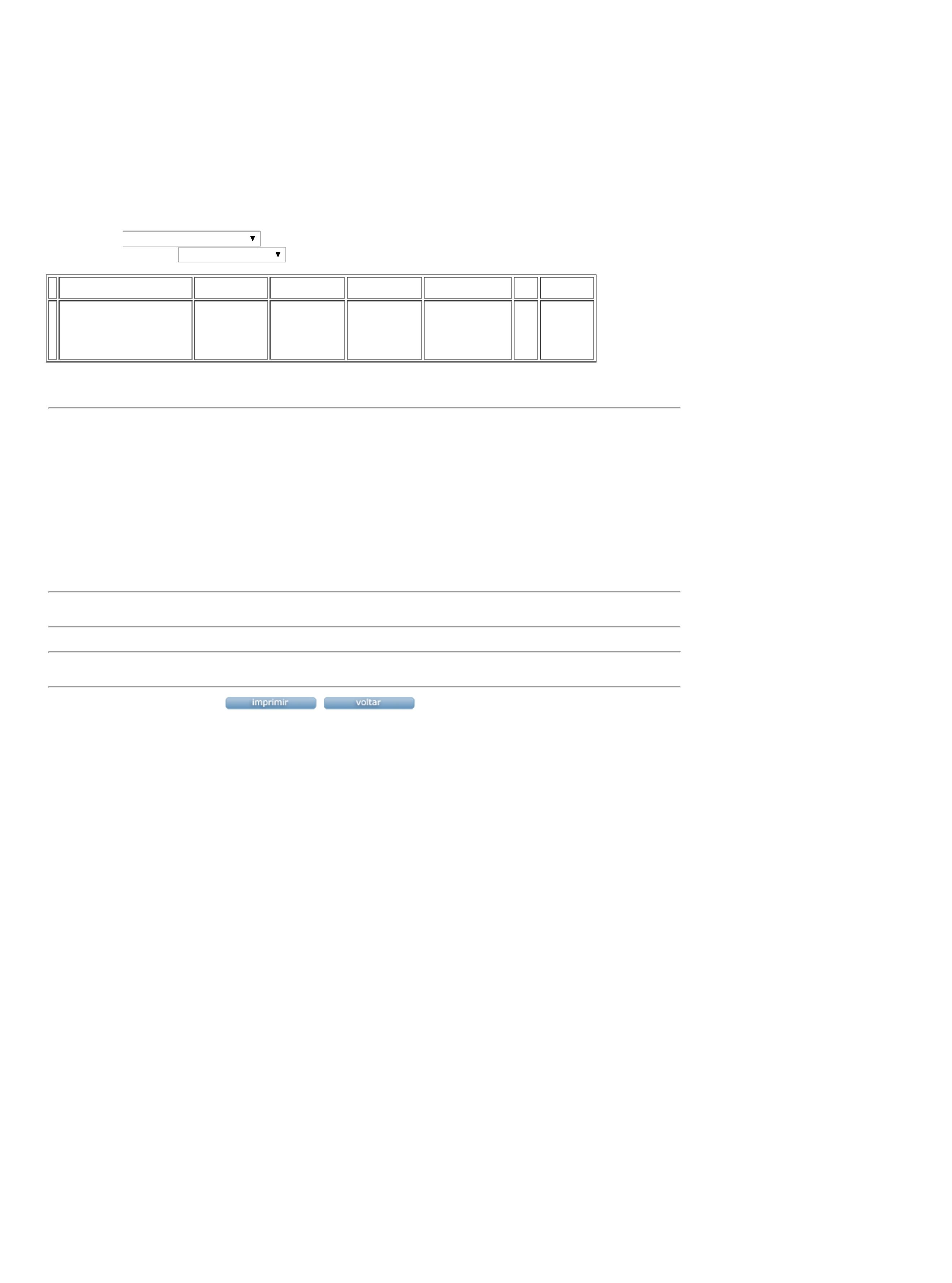 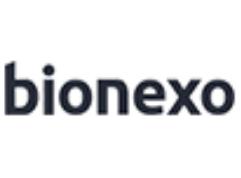 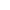 